Verbale del Consiglio di Dipartimento16 maggio  2018Il giorno mercoledì  16 maggio  2018, alle ore 14,30, presso la Sala del Consiglio, sita in via Ostiense 163, I piano, si riunisce il Consiglio di Dipartimento di Giurisprudenza per discutere il seguente ordine del giorno:Proposta di  nomina  delle commissioni relative alle procedure  esterne  per bando pubblico per un  posto di ricercatore a t.d.  rispettivamente per i  SSS IUS/13 SC 12/E1 -  Diritto Internazionale  -  e IUS/21 SC 12/E2 - Diritto Pubblico Comparato  -  ex art. 24, comma 3, lettera b, L.  240/2010 (votazione ristretta ai Docenti di I  e II  fascia.)Proposta di nomina delle commissioni  relative alle procedure esterne  per bando pubblico  per un posto di ricercatore a t.d.  rispettivamente per i  SSD IUS/15 SC 12/F1 - Diritto Processuale Civile -  e  IUS/20 SC 12/H3 -  Filosofia del Diritto -  ex art. 24, comma 3,  lettera a , L. 240/2010(votazione ristretta ai Docenti di I e II fascia)Proposta di chiamata a seguito di procedura per la copertura  di un posto di  ricercatore a t.d. ai sensi dell’art. 24, comma 3,  lettera a,  per  il SSD IUS/19 SC  12/H2  Storia del Diritto Medievale e Moderno (votazione ristretta ai Docenti di I e II fascia)Il Consiglio prosegue nella sua composizione ordinaria con la discussione dei seguenti punti:Comunicazioni Approvazione verbale seduta precedenteDipartimento di Eccellenza:  prime determinazioni e piano utilizzo  finanziamentiBandi per incarichi di docenza a.a. 2018/2019: provvedimentiDottorato di ricerca:  esame proposte Collegio dei  DocentiPubblicazioni del DipartimentoAssegni di RicercaRichieste studenti.Pratiche studenti.Cultori della materiaVarie ed eventuali.Sono presenti, oltre al Direttore, prof. Serges, i professori di I fascia: Alvazzi Del Frate, Bussoletti, Caggiano, Carratta, Catenacci, Clarizia, Colapietro, Costantino,  Di Blase, Fascione, Grisi, Guaccero, Loschiavo, Luparia Donati, Mannino,  Mezzetti,  Morviducci,  Napolitano,  Pessi,  Pianta, Pino, Resta,  Rimoli, Ruffini,Tinelli, Trapani, Zeno-Zencovich; sono presenti i professori di II fascia: Battelli, Benigni, Bertolotti,  Brescia Morra, Colangelo, Cortese, Del Gatto, De Santis, Fontana, Gambacciani, Ginebri, Girelli, Massaro, Menzinger di Preussenthal, Rigo, Rojas Elgueta, Rossetti,  Sossai, Sperandio, Spoto, Vardi; sono presenti i ricercatori a tempo indeterminato: Di Paolo,  Mencarelli, Moschetta, Robinson, Scialà, Sinisi, Spitzmiller;  sono presenti i ricercatori a tempo determinato: Chinni, Mezzanotte; sono presenti i rapp.nti degli Studenti: Coccioloni, Di Costa, Lista, Nicolò, Svolacchia;  sono presenti, i rapp.nti del personale TAB: Melogranoe Netri;  sono altresì presenti la dott.ssa De Vito, Segretario per la Didattica, la  dott.ssa Santilli, Segretario Amministrativo e per la Ricerca,  ciascuna  verbalizzante per la parte di sua competenza.E’ assente giustificata  per aspettativa ex art. 7, comma 1, L. 240/10  la dott.  Elisa Picozza. Hanno giustificato la propria assenza: i proff. Bises, Conte, Fantappiè, Felli, Granaglia,  Palmisano,  Napolitano, Proia, Ruotolo, Bartolini, Di Marcello, Frontoni, Ippolito, Lottini, Pistorio;  i ricercatori:  Bertoldi, Lepore, Merenda,  Piccininni, Farì;  i rappresentanti degli studenti: Facchinetti; i rappresentanti  del personale TAB: Cantarella, Nicolao:Non hanno giustificato la propria assenza: i professori Cardi, Carnevale, Celotto, Fortunato, Macario, Marafioti, Proia,  Sandulli, Torchia, Zoppini,  Gemma, Masucci; i ricercatori: Chiantini, da Empoli, Del   Vescovo;  i rappresentanti degli studenti: Albani.Constatata la presenza del numero legale, il Direttore dichiara aperta la riunione.(omissis)Il Consiglio prosegue nella sua composizione  ordinaria  con la discussione  dei seguenti punti:(omissis)Bandi  per incarichi di docenza a.a 2018/2019: provvedimentiIl Direttore  preliminarmente ricorda che il Consiglio di Dipartimento, nella seduta del 14 marzo 2018, ha deliberato di procedere  a coprire a titolo retribuito  mediante bando esterno  (ai sensi dell’art. 23 della Legge 240/2010)  gli insegnamenti di:Documentazione, comunicazione giuridica e processo civileInformatica giuridica e logica giuridica (aspetti applicativi) per la laurea triennale in Scienze          dei Servizi GiuridiciEuropean Integration LawInternational ArbitrationThe Legal Protection of Culture HeritageLingua Giuridica inglese (M-Z)Diritto CineseClinica Legale  in Diritto dei RisparmiatoriLaw and  Humanities (diritto e cultura)Derecho  Ibero-AmericanoDiritti dei detenuti e Costituzione – Sportello legale nelle carcerinonchéa titolo gratuito mediante bando esterno  (ai sensi dell’art. 23 della Legge 240/2010)  dell’ insegnamento  di:Diritto delle tecnologie dell’informazioneIl  Direttore  rende noto che le Commissioni  finalizzate alla selezione dei candidati e nominate con proprio  provvedimento, hanno ultimato i lavori di selezione dei candidati e depositato i relativi verbali  presso gli Uffici dell’Area Didattica del Dipartimento. Risultano essere vincitori delle singole procedure i candidati qui di seguito indicati:Il Consiglio prende positivamente atto.(omissis)Null’altro essendovi da deliberare, il Direttore alle ore 16.30 dichiara sciolta la seduta.Il Segretario per la Didattica 				Il Direttore Dott.ssa Angela De Vito			           Prof. Giovanni Serges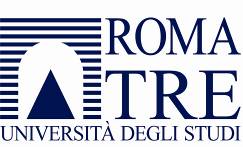 Dipartimento di GiurisprudenzaINSEGNAMENTODocumentazione, comunicazione giuridica e processo civile-  Maurizio ConversoInformatica giuridica e logica giuridica (aspetti applicativi) per la laurea triennale- Maurizio ConversoEuropean Integration Law - Emanuela Pistoia International Arbitration- Maria Beatrice DeliThe legal Protection of  Culture Heritage -  Stefania Gialdroni Lingua Giuridica Inglese (M-Z) Suzanne  Eleanor McMillenDiritto Cinese- Enrico TotiClinica Legale in Diritto dei Risparmiatori- Cecilia PagliettiLaw and  Humanities (diritto e cultura)Angela CondelloDerecho Ibero-AmericanoJorge Omar Ireba Diritti dei Detenuti e Costituzione – Sportello legale nelle CarceriSilvia TaliniDiritto delle tecnologie dell’informazione - Francesco Cardarelli